KАРАР                                                                 РЕШЕНИЕОб утверждении «Программы профилактики терроризма и экстремизма, обеспечения безопасности населения и территории сельского поселения Менеузтамакский сельсовет муниципального района Миякинский район Республики Башкортостан на 2014-2016 годы»В целях повышения уровня безопасности и защищенности населения и территории сельского поселения Менеузтамакский сельсовет муниципального района Миякинский район Республики Башкортостан от угроз терроризма и экстремизма, предупреждения и пресечения распространения террористической и экстремисткой идеологии, Совет сельского поселения Менеузтамакский сельсовет муниципального района Миякинский район Республики Башкортостан р е ш и л :1. Утвердить  «Программу профилактики терроризма и экстремизма, обеспечения безопасности населения и территории сельского поселения Менеузтамакский сельсовет муниципального района Миякинский район Республики Башкортостан на 2014-2016 годы». (Прилагается).2. Контроль за выполнением настоящего решения возложить на постоянную  комиссию социально-гуманитарным вопросам Совета сельского поселения Менеузтамакский сельсовет муниципального района Миякинский район Республики Башкортостан.3. Обнародовать настоящее Решение путем вывешивания на информационном стенде в здании администрации сельского поселения Менеузтамакский сельсовет муниципального района Миякинский район Республики Башкортостан.Глава сельского поселения             				Р.Н. Гарифуллинс. Менеузтамак№165от 13 марта 2014 г.Приложение к решению Совета от 13.03.2013 г. №165 ПРОГРАММАпрофилактики терроризма и экстремизма, обеспечения безопасности населения и территории сельского поселения Менеузтамакский сельсовет муниципального района Миякинский район Республики Башкортостан на 2014-2016 годыСодержание	Паспорт ПрограммыСодержание проблемы и обоснование необходимости ее решенияОсновные цели и задачи ПрограммыСроки и этапы реализации ПрограммыОбъем и источники финансирования ПрограммыОбщая потребность в ресурсахОжидаемые результаты реализации ПрограммыОценка эффективности ПрограммыКонтроль за реализацией ПрограммыПеречень программных мероприятийПАСПОРТ ПРОГРАММЫI.  Содержание проблемы и обоснование необходимости ее решения	Обеспечение безопасности населения и территорий от угроз терроризма и экстремизма, предупреждения и пресечения распространения террористической и экстремистской идеологии – одна из задач Концепции национальной безопасности как на федеральном, региональном, так и на муниципальном уровне.	Именно поэтому одной из главных задач является создание в сельском поселения Менеузтамакский сельсовет муниципального района Миякинский район Республики Башкортостан современной системы работы по предупреждению и пресечению террористических угроз.	На территории сельского поселения Менеузтамакский сельсовет муниципального района Миякинский район Республики Башкортостан получили развитие нефтедобыча, агропромышленный комплекс.	По территории сельского поселения Менеузтамакский сельсовет муниципального района Миякинский район Республики Башкортостан проходит потенциально опасных трубопроводов (газо-нефтепроводов).	Как показывает опыт работы по обеспечению безопасности населения и территории сельского поселения Менеузтамакский сельсовет муниципального района Миякинский район Республики Башкортостан от угроз терроризма и экстремизма, проведение учений и тренировок антитеррористической направленности квалификация должностных лиц и специалистов, а также эффективность действий населения недостаточно высоки. 	В настоящее время целью государственной политики Республики Башкортостан в вопросах профилактики терроризма и экстремизма является достижение гарантированного уровня безопасности населения и территории от террористических угроз за счет осуществления комплекса мер, направленных на предупреждение и предотвращение террористических актов и экстремистских проявлений.	Программа должна стать основой для проведения всей работы по противодействию терроризму.II. Основные цели и задачи Программы	Целями Программы являются следующие:- повышение уровня безопасности и защищенности населения и территории сельского поселения Менеузтамакский сельсовет муниципального района Миякинский район Республики Башкортостан от угроз терроризма и экстремизма;       - предупреждение и пресечение распространения террористической и экстремистской идеологии;       - минимизация риска воздействия опасных токсических веществ на человека и среду его обитания.       Для достижения поставленных целей необходимо решение следующих задач:- участие в реализации государственной политики в области борьбы с терроризмом на территории сельского поселения Менеузтамакский сельсовет муниципального района Миякинский район Республики Башкортостан;- совершенствование системы профилактических мер, направленных на противодействие терроризму;- устранение предпосылок и условий возникновения террористических и экстремистских проявлений;- обеспечение антитеррористической устойчивости и безопасного функционирования объектов на территории сельского поселения Менеузтамакский сельсовет муниципального района Миякинский район Республики Башкортостан;- вовлечение граждан, организаций, средств массовой информации, общественных и религиозных объединений в процесс участия в противодействии террористическим и экстремистским проявлениям;- формирование у граждан активной позиции в противодействии терроризму и повышение их готовности к действиям при возникновении террористической угрозы.III. Сроки и этапы реализации ПрограммыСроки реализации Программы 2014-2016 годы, без деления на этапы.IV. Объем и источники финансирования ПрограммыИсточником финансирования Программы осуществляется за счет средства бюджета сельского поселения Менеузтамакский сельсовет муниципального района Миякинский район Республики Башкортостан.V. Общая потребность в ресурсах	Потребность в трудовых, материально-технических, финансовых ресурсах определяется Администрацией сельского поселения Менеузтамакский сельсовет муниципального района Миякинский район Республики Башкортостан по предложению исполнителей Программы в соответствии с требованиями Программы.VI. Ожидаемые результаты реализации Программы	В результате реализации Программы ожидается:		- повышение эффективности борьбы с террористическими и экстремистскими проявлениями;- снижение  социальной напряженности;	- разработка  эффективных практических рекомендаций  по созданию условий  формирования толерантного сознания и поведения, нетерпимости к проявлениям терроризма и экстремизма.VII. Оценка эффективности Программы	Оценка эффективности программы производится применительно к основным направлениям в ежегодных докладах исполнителей программных мероприятий, представляемых Совету сельского поселения Менеузтамакский сельсовет муниципального района Миякинский район Республики Башкортостан и Главе Администрации сельского поселения Менеузтамакский сельсовет муниципального района Миякинский район Республики Башкортостан.VIII. Контроль за реализацией ПрограммыКонтроль за выполнением настоящего решения возлагается на постоянную  комиссию социально-гуманитарным вопросам Совета сельского поселения Менеузтамакский сельсовет муниципального района Миякинский район Республики Башкортостан.Информация о ходе выполнения Программы представляется в установленном порядке.IX. Перечень программных мероприятийБашkортостан РеспубликаhыМиeкe районы муниципальрайоныныnМэнэуезтамакауыл советы ауыл билeмehе 		Советы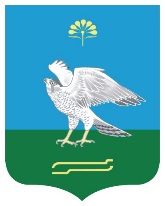 Республика БашкортостанСовет сельского поселения Менеузтамакский сельсовет муниципального района Миякинский район Башkортостан РеспубликаhыМиeкe районы муниципальрайоныныnМэнэуезтамакауыл советы ауыл билeмehе 		СоветыРеспублика БашкортостанСовет сельского поселения Менеузтамакский сельсовет муниципального района Миякинский район Наименование Программы Программа профилактики терроризма и экстремизма, обеспечения безопасности населения и территории сельского поселения Менеузтамакский сельсовет муниципального района Миякинский район Республики Башкортостан на 2014-2016 годыОснование для разработки ПрограммыФедеральные законы от 6 марта 2006 года № 35-ФЗ «О противодействию терроризму», от 25 июля . года № 114-ФЗ «О противодействии экстремистской деятельности»Муниципальный заказчик ПрограммыСовет сельского поселения Менеузтамакский сельсовет муниципального района Миякинский район Республики БашкортостанОсновной разработчик ПрограммыАдминистрация сельского поселения Менеузтамакский сельсовет муниципального района Миякинский район Республики Башкортостан Цели и задачи Программы       Цель:      - повышение уровня безопасности и защищенности населения и территории сельского поселения Менеузтамакский сельсовет муниципального района Миякинский район Республики Башкортостан от угроз терроризма и экстремизма;       - предупреждение и пресечение распространения террористической и экстремистской идеологии;       - минимизация риска воздействия опасных токсических веществ на человека и среду его обитания.       Задачи:- участие в реализации государственной политики в области борьбы с терроризмом на территории сельского поселения Менеузтамакский сельсовет муниципального района Миякинский район Республики Башкортостан;- совершенствование системы профилактических мер, направленных на противодействие терроризму;- устранение предпосылок и условий возникновения террористических и экстремистских проявлений;- обеспечение антитеррористической устойчивости и безопасного функционирования объектов на территории сельского поселения Менеузтамакский сельсовет муниципального района Миякинский район Республики Башкортостан;- вовлечение граждан, организаций, средств массовой информации, общественных и религиозных объединений в процесс участия в противодействии террористическим и экстремистским проявлениям;- формирование у граждан активной позиции в противодействии терроризму и повышение их готовности к действиям при возникновении террористической угрозы.Целевые индикаторы и показатели программы - недопущение гибели людей;- снижение до минимума террористических угроз и их проявлений;- повышение эффективности мониторинга обстановки на территории и в окружении потенциально опасных объектовХарактеристика программных мероприятийПрограмма направлена на повышение уровня безопасности защищенности населения и территории сельского поселения Менеузтамакский сельсовет муниципального района Миякинский район Республики Башкортостан от угроз терроризма и экстремизмаСроки реализации программы Программа будет реализована в течение 3 лет, без деления на этапыОбъемы и источники финансирования программы Источниками финансирования Программы осуществляется за счет средства бюджета сельского поселения Менеузтамакский сельсовет муниципального района Миякинский район Республики БашкортостанОжидаемые конечные результаты реализации программы Улучшение качества жизни населения сельского поселения Менеузтамакский сельсовет муниципального района Миякинский район Республики Башкортостан путем снижения рисков возможных террористических угроз и экстремистских проявленийОценка эффективности ПрограммыПроизводится применительно к основным направлениям в ежегодных докладах исполнителей программных мероприятий, представляемых Совету сельского поселения Менеузтамакский сельсовет муниципального района Миякинский район Республики Башкортостан и Главе Администрации сельского поселения Менеузтамакский сельсовет муниципального района Миякинский район Республики БашкортостанКонтроль за выполнением ПрограммыКонтроль за выполнением настоящего решения возложить на постоянную  комиссию социально-гуманитарным вопросам Совета сельского поселения Менеузтамакский сельсовет муниципального района Миякинский район Республики Башкортостан.№ п\пМероприятияИсполнителиСрок исполненияИсточники финансирования12345Осуществление комплекса мер по обеспечению правопорядка и общественной безопасности в период проведения массовых праздничных мероприятий. Администрация сельского поселения Менеузтамакский сельсовет муниципального района Миякинский район Республики Башкортостан2014-2016г.г. (в ходе подготовки и проведения праздников)Бюджет сельского поселения Менеузтамакский сельсовет муниципального района Миякинский район Республики БашкортостанОбеспечение постоянного мониторинга оперативной обстановки на территории и в окружении потенциально опасных объектов с целью своевременного вскрытия возможных террористических угроз и принятия профилактических мер реагированияАдминистрация сельского поселения Менеузтамакский сельсовет муниципального района Миякинский район Республики Башкортостан2014-2016г.г.Бюджет сельского поселения Менеузтамакский сельсовет муниципального района Миякинский район Республики БашкортостанОрганизация взаимодействия с населением, общественными организациями, трудовыми коллективами, частными охранными предприятиями по их участию на добровольной основе в предупреждении преступлений террористического характераАдминистрация сельского поселения Менеузтамакский сельсовет муниципального района Миякинский район Республики Башкортостанпо отдельному плануБюджет сельского поселения Менеузтамакский сельсовет муниципального района Миякинский район Республики БашкортостанУточнение перечня заброшенных зданий и помещений, расположенных на территории сельского поселения. Своевременное информирование правоохранительных органов о фактах нахождения (проживания) на указанных объектах подозрительных лиц, предметов и вещей. Администрация сельского поселения Менеузтамакский сельсовет муниципального района Миякинский район Республики Башкортостан2014-2016г.г.Бюджет сельского поселения Менеузтамакский сельсовет муниципального района Миякинский район Республики БашкортостанВыявление граждан, сдающих помещения в аренду (в пользование) лицам без регистрации.Администрация сельского поселения Менеузтамакский сельсовет муниципального района Миякинский район Республики Башкортостан2014-2016г.г.Бюджет сельского поселения Менеузтамакский сельсовет муниципального района Миякинский район Республики БашкортостанВыявление фактов незаконного использования иностранной рабочей силыАдминистрация сельского поселения Менеузтамакский сельсовет муниципального района Миякинский район Республики Башкортостан2014-2016г.г. (ежегодно)Бюджет сельского поселения Менеузтамакский сельсовет муниципального района Миякинский район Республики БашкортостанОрганизация и проведение мероприятий по привлечению молодежи, в том числе неорганизованной и представителей неформальных молодежных группировок, к реализации общественно значимых социальных проектов и программ.Администрация сельского поселения Менеузтамакский сельсовет муниципального района Миякинский район Республики Башкортостан2014-2016г.г.Бюджет сельского поселения Менеузтамакский сельсовет муниципального района Миякинский район Республики БашкортостанИзготовление и размещение средств наружной рекламы и наглядно-агитационной продукции (плакаты, листовки и т.д.) антитеррористической направленности.Администрация сельского поселения Менеузтамакский сельсовет муниципального района Миякинский район Республики Башкортостан2014-2016г.г.Бюджет сельского поселения Менеузтамакский сельсовет муниципального района Миякинский район Республики Башкортостан